Przypominam wszystkim spóźnialskim i zapominalskim o zadaniach ,które powinniście wykonać i przesłać do 10 maja br. !!! Czekam.j.niemiecki kl.8bden..12.05.2020Stunde :  Deutsche Modewelt. (Niemiecki świat mody).Celem naszej lekcji jest  poznanie osobistości z niemieckiego świata mody.Proszę zapoznać się z tekstem z podręcznika z polecenia 1/str.111. Po jego przeczytaniu należy podane pod tekstem informacje uzupełnić osobami, do których  się odnoszą. Rozwiązania zapisz w zeszycie.Wykonaj ćwiczenia z poniższej karty ćwiczeń. Uzupełnijcie karty pracy zgodnie z treścią w podręczniku.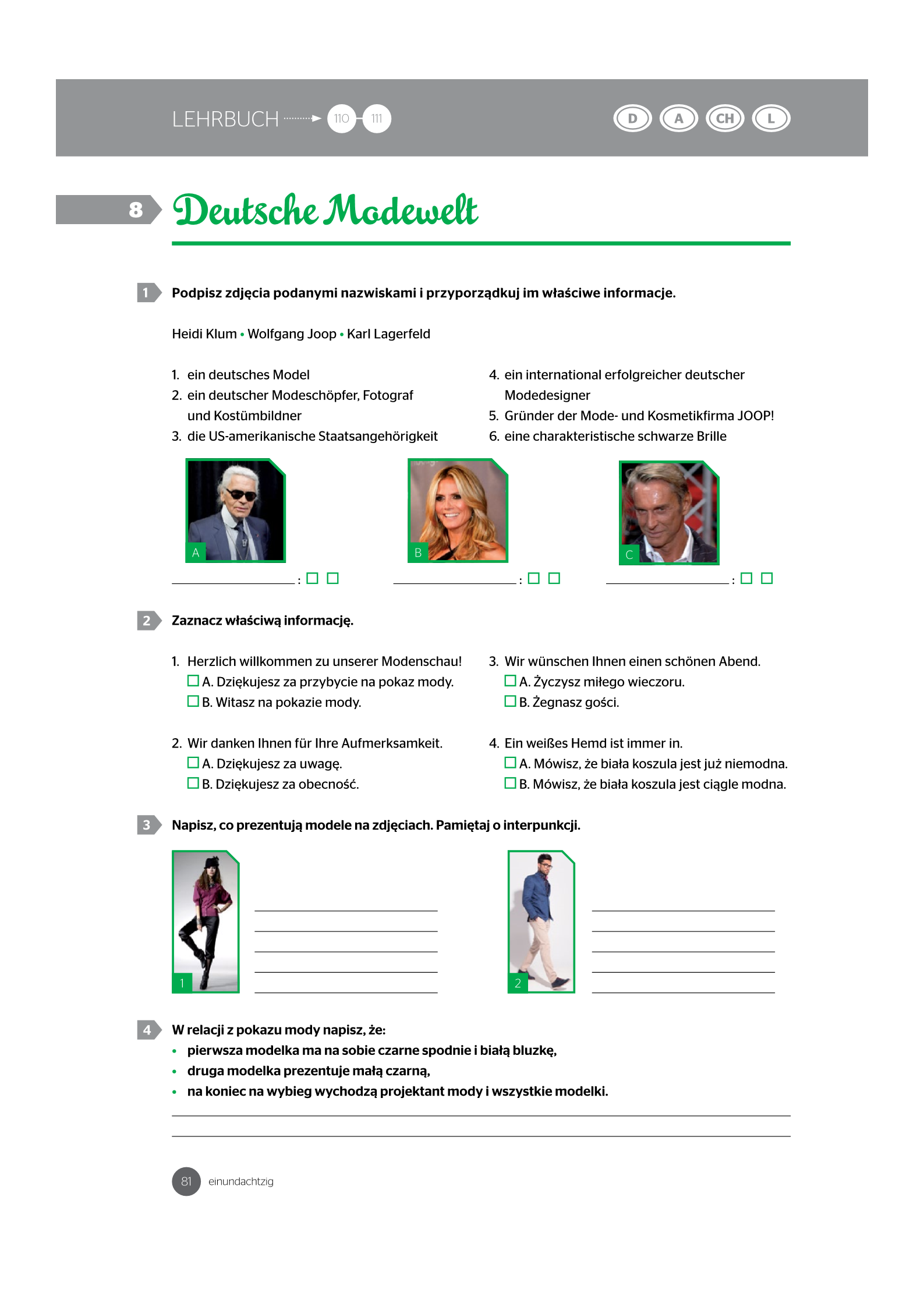 Den.14.05.2020Stunde :   Diese Bluse gefällt mir.  (Ta bluzka mi się podoba).Celem tej lekcji jest poznanie zaimków wskazujących: ten, ta, to, te/ci oraz zaimków pytających: który, która, które, którzy/które. Poznamy także ich odmianę przez przypadki.Zapoznanie z tabelą zaimków wskazujących i pytających oraz z ich odmianą – podręcznik s.117.Wykonamy ćwiczenie 3/s.107 z podręcznikaPraca domowa: ćwiczenie 2/107 z podręcznika.Den.19.05.2020Stunde : : Leseübungen – Modewelt in Deutschland. (Ćwiczenia w czytaniu – świat mody w Niemczech.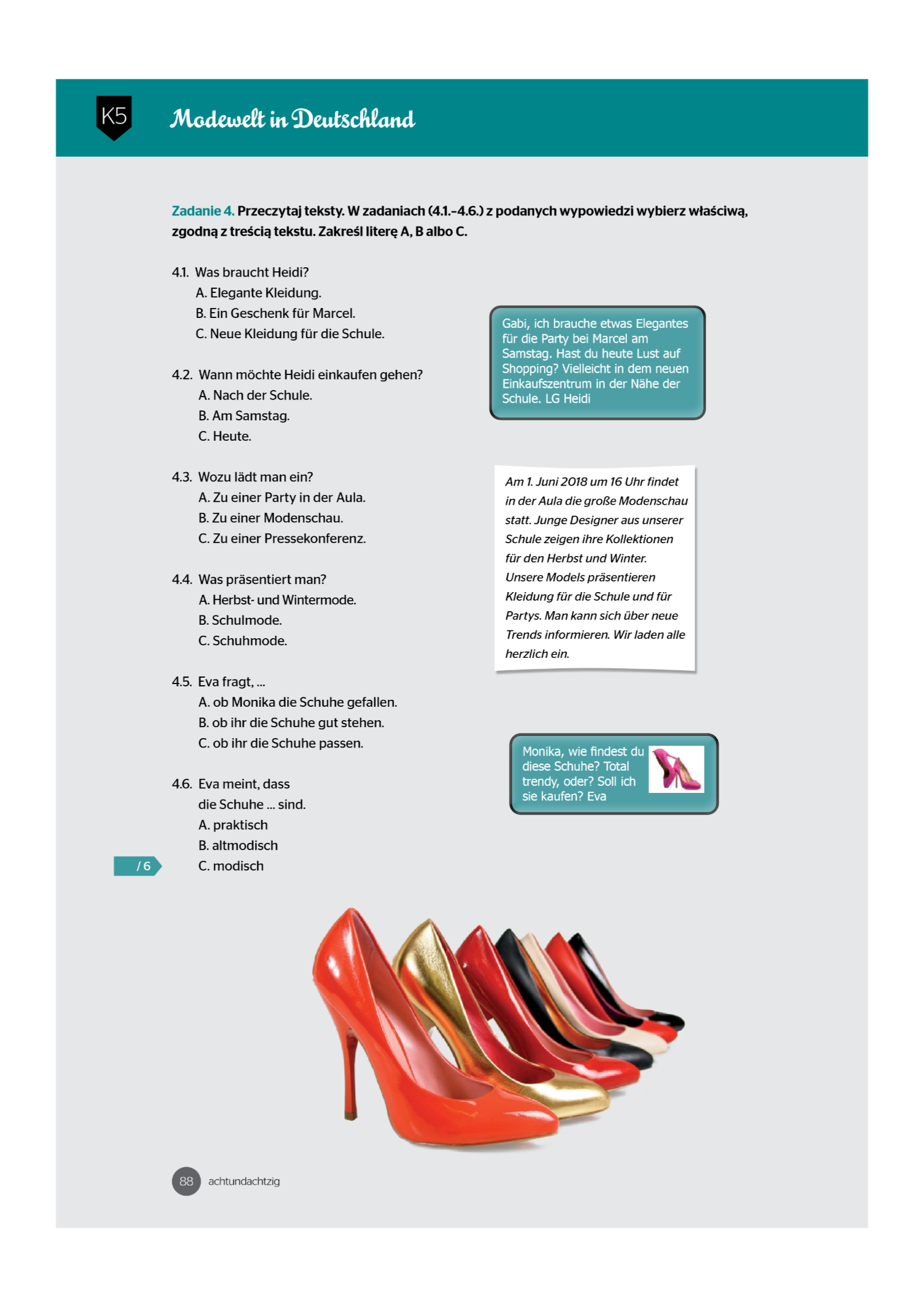 Den.21.05.2020Stunde : Modewelt – Wiederholung. (Świat mody – powtórzenie)        Celem tej lekcji jest powtórzenie słownictwa związanego z modą, odmiany rzeczownika z przymiotnikiem oraz zdań połączonych spójnikami: „weil”, „ob.” i „dass”Powyższe zagadnienia powtórzymy rozwiązując poniższe ćwiczenia.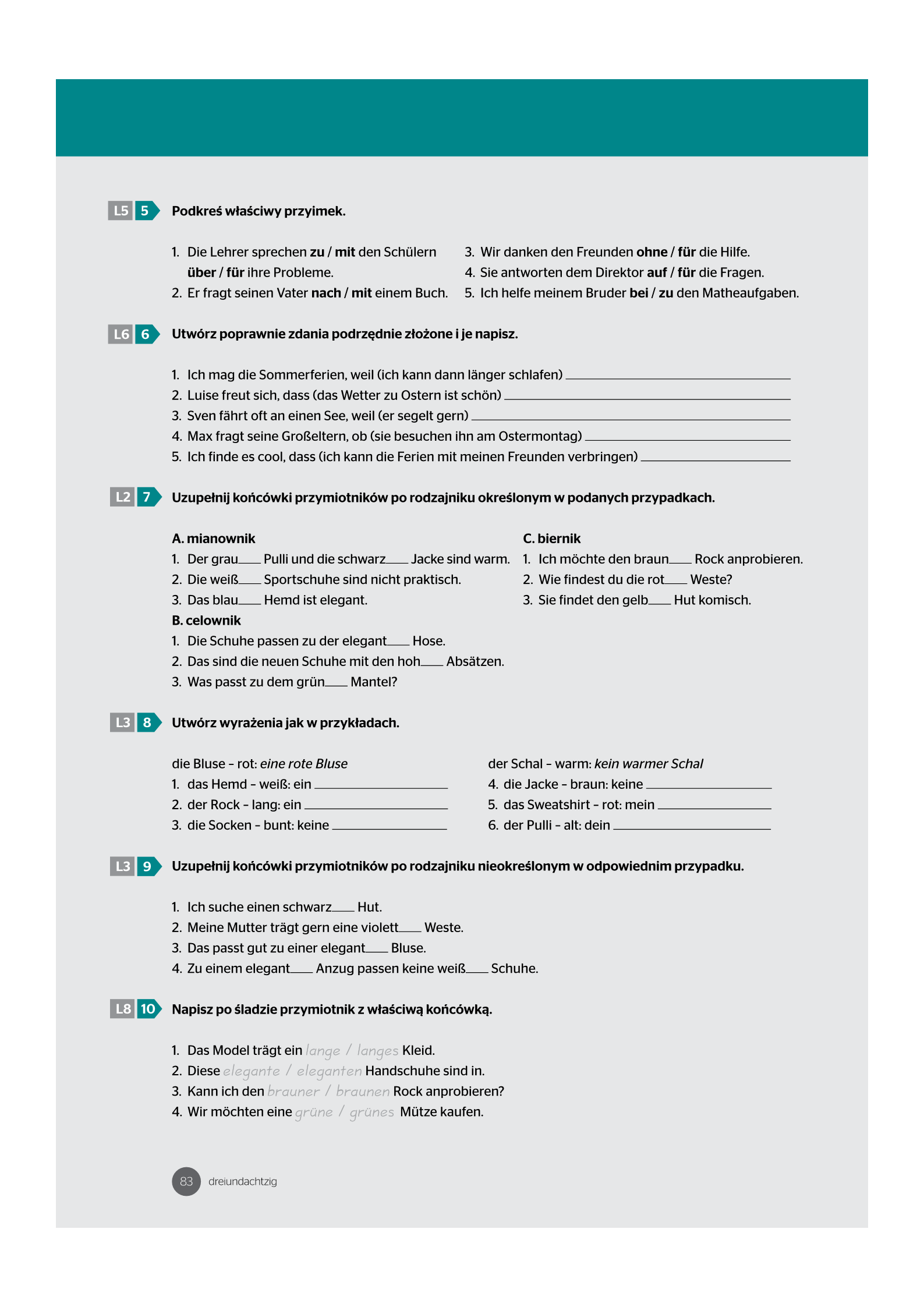 